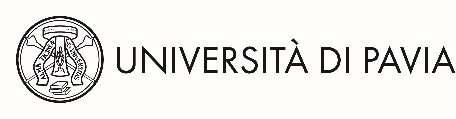 Dipartimento di MatematicaColloqui Lauree Magistrali Plus – MatematicaI colloqui per la selezione dei candidati al progetto “Lauree Magistrali Plus”, Corso di Laurea Magistrale in Matematica, si svolgeranno Lunedi 16 Settembre, a partire dalle ore 10, in aula Beltrami presso il Dipartimento di Matematica (Via Ferrata 5 – Pavia) secondo il seguente orario:OrarioCandidatoAziende Coinvolte10:00-10:30Paolo BignardiAccenture, CESI10:30-11:00Ilaria RossinelliL2F